                                                                                                                                 Matemática 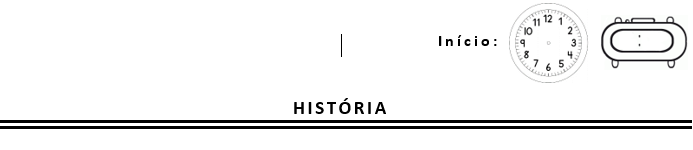 Complete as fichas I.II.III.                                                                       IV.                                                                                   V.                                                                               VI.VII.                                                                              VIII.      ATENÇÃO: Tire  uma foto da atividade feita e envie  pelo WhatsApp (particular).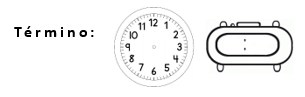 abcdabcd1180abcd920abcd7150abcd10119abcd6565abcd11313abcd8779abcd11100